Vocabulary: Compound Inequalities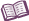 VocabularyBoundary point - a point separating the solution of an inequality from points not in the solution.The graph of x ≤ 4, shown to the right, has a boundary point at 4.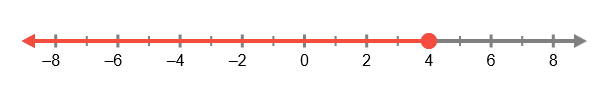 Compound inequality – a combination of more than one inequality.Compound inequalities contain and or or.Inequality – a statement that compares two quantities or expressions that are not equal.A strict inequality uses one of the following symbols: < (less than), 
> (greater than), or ≠ (not equal to).Examples of strict inequalities are x > 2, and x + 1 < 5.Inequalities that are not strict use the symbols ≤ (less than or equal to) or 
≥ (greater than or equal to).Examples of inequalities that are not strict are x ≤ 6, and 2x ≥ 4.Intersection (of sets) – the set of elements that are the same in different sets.Compound inequalities containing and are intersections.For example, the solution of x > 3 and x < 5 is 3 < x < 5, the set of all numbers that satisfy both inequalities.The symbol “∩” is commonly used to indicate the intersection of sets.Union (of sets) – the set of all elements contained in different sets.Compound inequalities containing or are unions.For example, the solution of x > 3 or x < 5 is the set of all numbers that satisfy either inequality (or both) – in other words, the set of all real numbers.The symbol “U” is commonly used to indicate the union of sets.Solution – a value that makes an equation or inequality true.For example, 3 is a solution of the inequality 2x ≤ 8 because 2(3) ≤ 8.